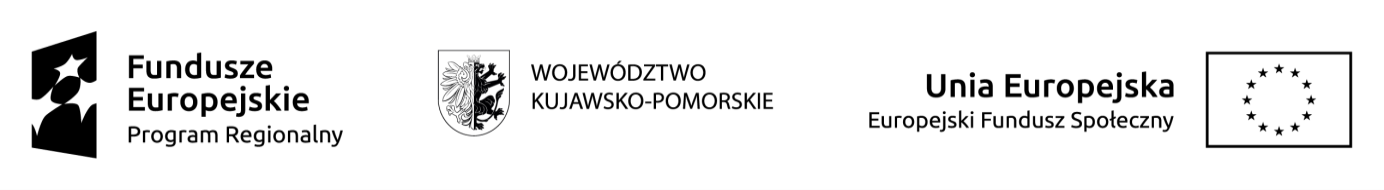 Projekt „Bez słów – wspieramy komunikację osób niemówiących w OSI Włocławek” realizowany w ramach Regionalnego Programu Operacyjnego Województwa Kujawsko – Pomorskiego na lata 2014 – 2020, Oś Priorytetowa 10 Innowacyjna Edukacja, Działanie 10.2. Kształcenie ogólne i zawodowe, Poddziałanie – 10.2.2 Kształcenie ogólne.Termin realizacji: od 1 lipca 2018r do 30 września 2020r.Wartość projektu: 1.480.799,99złWartość dofinansowania: 1.406.699,99Wnioskodawca: Gmina Miasto Włocławek Celem głównym projektu jest podniesienie jakości kształcenia ogólnego w Gminie Miasto Włocławek poprzez podniesienie kompetencji 100 uczniów ze specjalnymi potrzebami edukacyjnymi w zakresie porozumiewania się, 250 nauczycieli ze szkół oraz 100 rodziców/ opiekunów, poprzez udział w szkoleniach, zajęciach, wizytach studyjnych oraz doposażenie placówek/szkół w specjalistyczny sprzęt do terapii dzieci niemówiącychCelem podejmowanych działań jest przygotowanie uczniów, ale również najbliższego otoczenia aby mogli oni samodzielnie funkcjonować w przyszłości w społeczeństwie, oraz wzmocnienie ich zdolności do zatrudnienia. Projekt realizowany jest w Szkole Podstawowej w Zespole Szkół nr 3 we Włocławku, Szkole Podstawowej nr 20 w Zespole Szkolno - Przedszkolnym nr 1 we Włocławku, Szkole Podstawowej nr 5 z oddziałami integracyjnymi we Włocławku.Produkty: objęcie wsparciem 250 nauczycieli, 100 rodziców, 100 uczniówRezultaty: nabycie kompetencji i uzyskanie kwalifikacji po opuszczeniu projektu przez 250 nauczycieli, zakup sprzętu niezbędnego do pracy z uczniami ze specjalnymi potrzebami rozwojowymi i edukacyjnymi wykorzystywanego w 3 szkołach